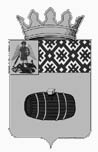 ОБЩЕСТВЕННЫЙ СОВЕТ ВЕЛЬСКОГО МУНИЦИПАЛЬНОГО РАЙОНА АРХАНГЕЛЬСКОЙ ОБЛАСТИ165150, Архангельская область, г. Вельск, ул. Советская, д. 52/15, тел/факс: 6-21-82, e-mail: osmovel@yandex.ruПовестка заседания Общественного совета Вельского муниципального района Архангельской областиДата, время, место заседания: 27.08.2020 года, 16.00, зал заседаний администрации Вельского муниципального района АО.(16.00 – 16.45) Развитие физического воспитания и спорта на территории Вельского района. Опыт работы Вельской ДЮСШ.Докладчик: начальник Комитета по физической культуре и спорту Калашников Е.А., начальник Управления культуры, туризма и по делам молодёжи Аверьянова Н.В.Содокладчик: председатель комиссии ОС по социальной политике Тимофеева Т.А., член ОС Коптяев А.В.(16.45 – 17.30)  Анализ предоставления услуг по горячему водоснабжению предприятиями разных форм собственности на территории Вельского района.Докладчики: начальник отдела ТЭК и ЖКХ администрации Вельского муниципального района Горбунова Е.А.глава МО «Вельское» Ежов Д.В.Содокладчик: председатель комиссии ОС по ЖКХ, природопользованию и экологии Фомин В.С.(17.30 – 17.45) Анализ плана работы администрации Вельского муниципального района по противодействию коррупции на 2018 – 2020 годы, сформированного с учётом положений Указа Губернатора Архангельской области от 17.09.2018г.№ 87-у.Докладчик: главный специалист общего отдела приёмной администрации Вельского муниципального района Трофимова В.Г.Содокладчик: председатель комиссии ОС по развитию института гражданского общества и общественному контролю Лобанова Г.Г.(17.45 – 18.00) Разное. Председатель Общественного советаВельского муниципального района Архангельской области                                                                 Гусева Г.Я.